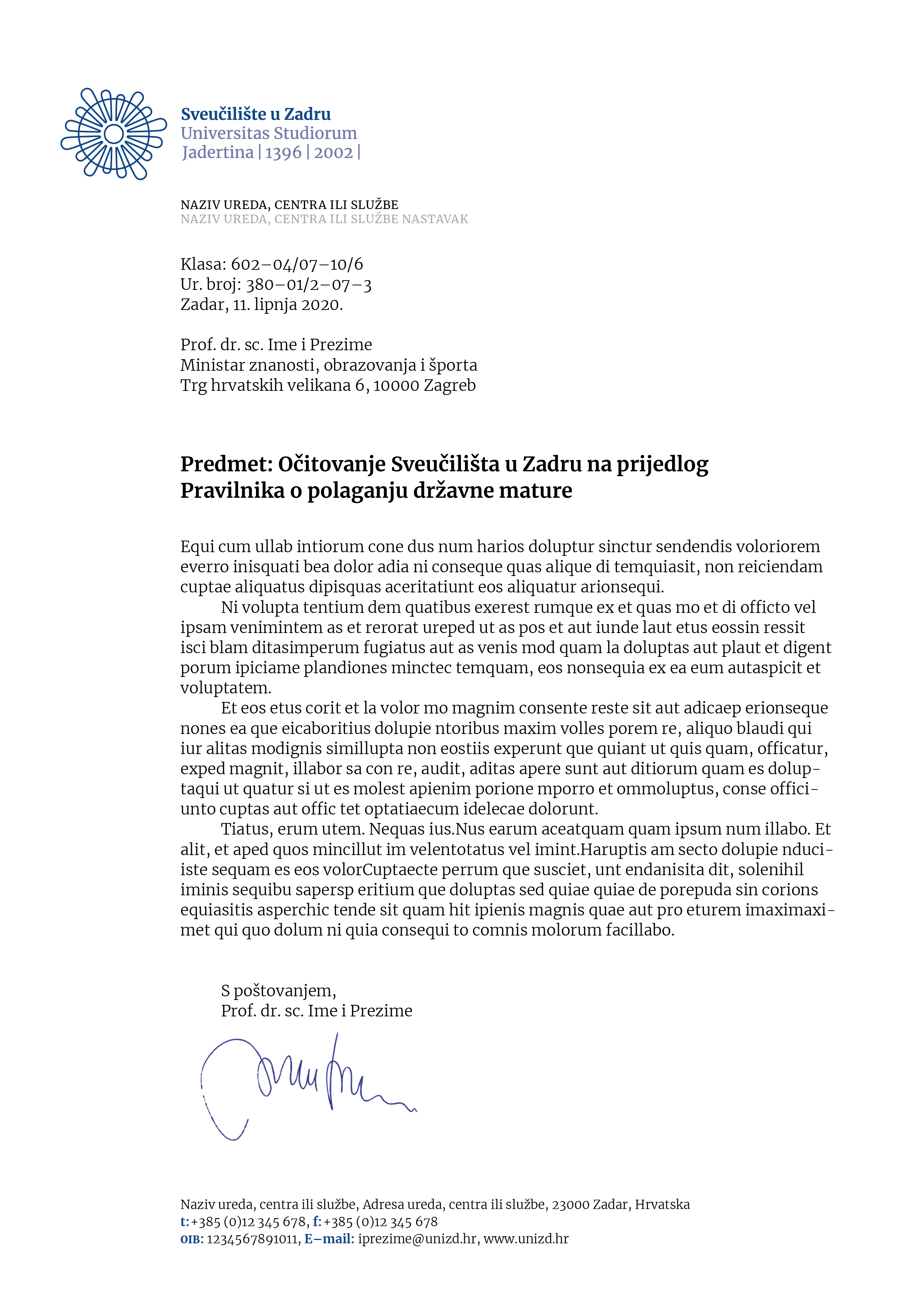 Godišnji plan Povjerenstva za kvalitetu Odjela za rusistiku za akad. god. 2021/2022.I. Rad Povjerenstva za kvalitetu u akad. god. 2021/2022.- sastav Povjerenstva za kvalitetu Odjela za rusistiku od akad. godine 2021/2022. čine doc. dr. sc. Maja Pandžić (predsjednica), prof. dr. sc. Marina Radčenko (članica), Ivona Matijević (predstavnica vanjskih dionika), Ivana Dunić (predstavnica studenata).- planiraju se dva sastanka/sjednice Povjerenstva za kvalitetu, po jedna u svakom semestru, idealno nakon semestralnog sastanka predstavnika tijela sustava osiguravanja i unaprjeđivanja kvalitete na razini Sveučilišta u Zadru.II. Plan rada Povjerenstva za kvalitetu Odjela za rusistiku u akad. god. 2021/2022. III. Praćeni parametri kvalitete sastavnica prema ESG standardima1.1. Politika osiguravanja kvalitete1.1.1. Strategija sastavnice Svi dokumenti vezani za Strategiju Odjela za rusistiku su aktivni i nije ih trenutno potrebno ažurirati.1.1.8. Godišnji plan aktivnosti povjerenstvaPlan rada povjerenstva za unaprjeđivanje kvalitete Odjela za rusistiku u akad. god. 2021/2022. donesen je dana NAVESTI DATUM. 1.1.9. Godišnje izvješćeIzvješće o radu povjerenstva za kvalitetu Odjela za rusistiku u prošloj akad. god. 2020/2021. sastavljeno je 20. 11. 2021. i odobreno na sjednici Stručnog vijeća Odjela za rusistiku.Izvješće o radu povjerenstva za kvalitetu Odjela za rusistiku u ovoj akad. god. 2021/2022. planira biti sastavljeno do 20. 11. 2022. 1.1.11. Mobilnost neakademskog osobljaOvisi o mogućnostima na razini Sveučilišta, ali se neakademsko osoblje Odjela potiče na mobilnost.1.1.13. Akademska čestitostU akad. god. 2021/2022. na Odjelu za rusistiku planira se održati radionica iz akademske čestitosti 28. siječnja 2022. O temama akademske čestitosti kao i dosad planira se govoriti i upozoravati na svim kolegijima, a na zidnom panou Odjela postaviti (kao i dosad) informacije o tome što se smatra nedozvoljenim postupcima u smislu akademske čestitosti.1.2. Izrada i odobravanje programa1.2.1. Novi studijski programi na sastavniciU godini 2021/2022. nisu planirani novi studijski programi na Odjelu za rusistiku.1.2.2. Stručna praksaNa Odjelu za rusistiku stručna praksa sastavni je dio nastavničkog smjera na diplomskom studiju, a provode se pripreme za uvođenje stručne prakse i na prevoditeljskom smjeru.1.3.Učenje poučavanje i vrednovanje usmjereni na studenta1.3.3. Provjera kvalitete izvedbenih planova nastave i ishoda učenjaProvodi se i provodit će se kontinuirano.1.3.4. Mrežne stranice kolegijaNastavnici će kontinuirano objavljivati i nadopunjavati materijale sa/za predavanja na stranicama sustava za e-učenje Merlin:https://moodle.srce.hr/2021-2022/course/index.php?categoryid=67921.3.5. Studentska evaluacija nastave (na razini Sveučilišta)U akad. god. 2021/2022. na Odjelu za rusistiku planira se evaluacija nastavnika u zimskom i ljetnom semestru. 1.3.5.1. Studentska analiza nastave na razini sastavniceOsim anketiranja studenata putem sveučilišnih studentskih anketa, nastavnici Odjela za rusistiku organizirat će (kao i dosad) svoje „ankete“ te razgovarati sa studentima o svojim kolegijima kako bi ih unaprijedili.1.3.6. Analiza rezultata studentskih anketa sa studentima evaluiranih kolegijaO rezultatima studentskih anketa sa predstavnicima studenata evaluiranih kolegija raspravljat će se na sjednicama Odjela po završetku evaluacije.1.3.9. Anketiranje studenata o kvaliteti studijskih programaOsim sveučilišnih studentskih anketa i Odjelnih anketa, nastavnici će razgovarati sa studentima o studijskim programima, mogućnostima njegova razvoja i eventualnog unaprijeđenija (kao i dosad).1.3.10. Postupanje po studentskim žalbamaPrema potrebi.1.3.11. Postupanje po studentskim prigovorima, sugestijama i pohvalamaNa hodniku Odjela postavljena je kutija za studentske prigovore i sugestije, te će se prema potrebi postupati u skladu s njima.(1.3.12. Demonstrature)Prema potrebi. 1.4. Upis i napredovanje studenata, priznavanje i certificiranje1.4.2. Atraktivnost studijskih programaPodaci za akad. god. 2021/2022:Broj prijavljenih studenata na prvu godinu: 135Upisna kvota: 40Broj upisanih studenata na prvu godinu: 34 Broj studenata kojima je upisani studijski program bio prvi izbor: 16Broj studenata kojima je upisani studijski program bio drugi izbor: 30Podaci za akad. god. 2020/2021:Broj prijavljenih studenata na prvu godinu: 135Upisna kvota: 35Broj upisanih studenata na prvu godinu: 36 Broj studenata kojima je upisani studijski program bio prvi izbor: 12Broj studenata kojima je upisani studijski program bio drugi izbor: 31Usporedba ovogodišnjih podataka s prošlogodišnjim pokazuje da nema velikih razlika u brojevima. Eventualno ističemo da je broj upisanih studenata na prvu godinu u akad. god. 2021/2022. veći za dvoje i da je broj studenata kojima je upisani studijski program bio prvi izbor također veći za dvoje.1.4.4. Uključivanje studenata u rad visokog učilištaPrijem studenata 1. god. na Odjelu za rusistiku održan je 4. 10. 2021.Studentski predstavnici u stručnom vijeću Odjela su Karla Vladimir i  Tomislav Babić. Studentska predstavnica u Povjerenstvu za kvalitetu Odjela za rusistiku jest Ivana Dunić.1.4.7. Analiza prolaznosti na pojedinim kolegijimaSvaki nastavnik, po završetku ispitnog roka, vodit će (kao i dosad) vlastitu evidenciju prolaznosti na kolegiju. 1.4.8. Analiza prohodnosti kroz studij i uspješnosti studiranjaNa odjelu za rusistiku u akad. godini 2021/2022. provest će se analiza odnosa redovnih i izvanrednih studenata, te postotak studenta koji su upisali višu godinu studija. 1.4.9. Analiza uspješnosti završetka studiranja u propisanom roku (N+1)Analizirat će se broj studenata koji su 2018/2019. upisali studij, a završili ga 2021/2022. (1.4.10. Nagrađivanje i stipendiranje studenata)Prema potrebi navest će se podaci o dobitnicima rektorove nagrade i dobitnicima Odjelnog natječaja za dodjelu pohvala.1.4.12. Anketiranje diplomiranih studenataNe planira se.1.4.13. Podaci o zapošljavanju studenata koji su završili studijAnketiranje studenata koji su završili studij provodi se na razini Sveučilišta (v. Priručnik za kvalitetu).1.4.14. Anketiranje poslodavacaPrema Planu aktivnosti SOUK-a tijekom studenog i prosinca 2020. Ured za osiguravanje kvalitete prikuplja kontakt informacije o završenim studentima diplomske razine studija u protekloj akad. godini i prvo takvo anketiranje alumnia provedeno je u rujnu 2021.1.5. Akademsko osoblje1.5.1. Proces zapošljavanja i napredovanja akademskog osobljaEvidentirat će se novi nastavnici i nastavnici koji su napredovali u zvanju(1.5.4. Kontinuirano usavršavanje akademskog osoblja)Evidentirat će se podaci o usavršavanju akademskog osoblja i iste na to poticati.(1.5.5. Suradnička procjena)Ne provodi se1.5.6. Mobilnost nastavnikaNastavnici Odjela za rusistiku poticat će se na mobilnost. (1.5.9. Evidencija o održanoj nastavi)Na sastavnici se koriste ujednačeni obrasci za evidenciju o održanoj nastavi te se predaju izvješća o održanoj nastavi na kraju svakog semestra. (1.5.11. Znanstvena produktivnost nastavnika)(1.5.12. Znanstveni projekti)- nije potrebno evidentirati, evidentira se u Izvješću o znanstvenoj produktivnosti sastavnice(1.5.13. Poslijediplomski studiji)Odjel za rusistiku dio je poslijediplomskog studija Humanističke znanosti koji se provodi na razini Sveučilišta. Doc. dr. sc. Adrijana Vidić zamjenica je voditeljice studija, te voditelja smjera Filologija (književnost), a mentorice na studiju su: prof. dr. sc. Marina Radčenko, prof. dr. sc. Zdenka Matek Šmit, prof.dr.sc. Rafaela Božić, izv. prof. dr. sc. Sandra Hadžihalilović i doc. dr. sc. Adrijana Vidić.1.5.14. Nastavna i stručna aktivnost nastavnika, popularizacija znanosti i strukeEvidentirat će se podaci o nastavnoj i stručnoj aktivnosti nastavnika, popularizaciji znanosti i struke.1.6. Resursi za učenje i podrška studentima(1.6.2. Odjelna knjižnica (ako postoji))Odjelna slavistička knjižnica dostupna je studentima za rad (čitaonica slavističke knjižnice) i dobro je opskrbljena primarnom i sekundarnom literaturom.1.6.8. Mentorstvo studentima prvih godina preddiplomskih i diplomskih studijaProvodit će se kroz projekt „Student – mentor“  u organizaciji Studentskog zbora.1.6.11. Studenti s invaliditetomOdjelni koordinator za studente s invaliditetom je doc. dr. sc. Adrijana Vidić, koja zajedno sa studenticom Ivanom Dunić čini Povjerenstvo za studente s invaliditetom.(1.6.12. Studentski projekti)Planira se održavanje studentskog projekta „Ruski dani“ (koji ima tradiciju od 2008. godine) ako to dopuste uvjeti s obzirom na pandemiju koronavirusa. (1.6.14. Volontiranje studenata)Evidentirati po potrebi.(1.6.15. Karijerno savjetovanje)Ne provodi se.1.7. Upravljanje informacijama(1.7.3. Odjelni repozitorij)https://erepozitorij.unizd.hr/course/view.php?id=61 1.8. Informiranje javnosti1.8.1. Promotivne aktivnosti Sveučilišta u ZadruZbog pandemije promotivne aktivnosti Odjela za rusistiku svedene su na mrežne stranice.Planira se snimanje promotivnog videa Odjela za rusistiku u sklopu kolegija Filmska radionica u nastavi ruskog jezika. (1.8.2. Informacije o radu sastavnice)Mrežne stranice Odjela za rusistiku redovito se ažuriraju i pružaju sve informacije o aktivnostima Odjela i šire: https://ruski.unizd.hr/ Uz sveučilišnu mrežnu stranicu Odjela postoji i facebook stranica „Zadarska rusistika“ https://www.facebook.com/ZadarskaRusistika ,te stranica projekta (studentske aktivnosti) „Totalni diktat“: https://totaldict.ru/zadar/trud-2020-358751810897/1.8.4. Prisutnost u medijimaEvidentirati po potrebi1.9. Kontinuirano praćenje i periodička revizija programa1.9.1. Kontinuirano praćenje i revizija studijskih programaStručno vijeće Odjela za rusistiku svake godine revidira studijske programe, opterećenje na kolegijima, te po potrebi predlaže promjene i njihovo usvajanje pred višim sveučilišnim tijelima. 1.9.2. Izmjene i dopune studijskih programaEvidentirati izmjene i dopune studijskih programa prema potrebi.2. Ostale aktivnosti vezane uz povećanje kvalitete na sastavnici- navesti GODIŠNJI PLAN AKTIVNOSTI POVJERENSTVA ZA KVALITETU ODJELA ZA RUSISTIKU GODIŠNJI PLAN AKTIVNOSTI POVJERENSTVA ZA KVALITETU ODJELA ZA RUSISTIKU GODIŠNJI PLAN AKTIVNOSTI POVJERENSTVA ZA KVALITETU ODJELA ZA RUSISTIKU GODIŠNJI PLAN AKTIVNOSTI POVJERENSTVA ZA KVALITETU ODJELA ZA RUSISTIKU KALENDAR AKTIVNOSTI (EVIDENCIJA)PLANIRANOPLANIRANOPLANIRANOOSTVARENOKALENDAR AKTIVNOSTI (EVIDENCIJA)ESG1.1. Politika osiguravanja kvalitete1.1. Politika osiguravanja kvalitete1.1. Politika osiguravanja kvaliteteKALENDAR AKTIVNOSTI (EVIDENCIJA)1.1.1.Strategija sastavnice (i izrada drugih dokumenata)- izrada, ažuriranje, praćenje (ako je planirano) DA  NE  djelomičnopo potrebi1.1.11.Mobilnost neakademskog osoblja- evidencija, ako postoji DA  NE  djelomičnokontinuirano1.1.13.Akademska čestitost- radionica sa studentima / za studente- evidencija aktivnosti i održanih radionica DA  NE  djelomičnopo završetku radionice/aktivnostiESG1.2. Izrada i odobravanje programa1.2. Izrada i odobravanje programa1.2. Izrada i odobravanje programa1.2. Izrada i odobravanje programa1.2.1.Novi studijski programi- navesti ako je planirano, izbrisati ako nije planirano DA  NE  djelomičnopo potrebi1.2.2.Stručna praksa- evidentirati broj studijskih programa koji sadrže stručnu praksu DA  NE  djelomičnojednom godišnjeESG1.3. Učenje poučavanje i vrednovanje usmjereni na studenta1.3. Učenje poučavanje i vrednovanje usmjereni na studenta1.3. Učenje poučavanje i vrednovanje usmjereni na studenta1.3. Učenje poučavanje i vrednovanje usmjereni na studenta1.3.3.Provjera kvalitete izvedbenih planova nastave i ishoda učenjaProvjera kvalitete izvedbenih planova nastave i ishoda učenja DA  NE  djelomičnopočetkom svakog semestra1.3.4.Mrežne stranice kolegijaMrežne stranice kolegija DA  NE  djelomičnopočetkom svakog semestra(kontinuirano se popunjavaju potrebnim informacijama)1.3.5.Studentska evaluacija nastave- na razini Sveučilišta- na razini sastavnice ako je planirano DA  NE  djelomično DA  NE  djelomičnokrajem svakog semestra1.3.6.Analiza rezultata studentskih anketa sa studentima evaluiranih kolegija- analiza provedbe i rezultata: broj održanih sastanaka DA  NE  djelomičnopočetkom semestra (za prošli semestar)1.3.9.Postupanje po studentskim žalbama- analiza provedbe i rezultata: broj postupanja DA  NE  djelomičnopo zaprimanju1.3.10.Postupanje po studentskim prigovorima, sugestijama i pohvalama- analiza provedbe i rezultata: broj postupanja DA  NE  djelomičnopo zaprimanju1.3.12.Demonstrature- evidencija broja demonstratura DA  NE  djelomičnopočetkom svakog semestra ESG1.4. Upis i napredovanje studenata, priznavanje i certificiranje1.4. Upis i napredovanje studenata, priznavanje i certificiranje1.4. Upis i napredovanje studenata, priznavanje i certificiranje1.4. Upis i napredovanje studenata, priznavanje i certificiranje1.4.2.Atraktivnost studijskih programa- praćenje atraktivnosti studijskih programa koji se izvode na sastavnici- broj prijavljenih studenata u odnosu na broj upisanih studenata- broj studenata kojima je upisani studijski program bio prvi izbor DA  NE  djelomičnopočetkom akad. god.1.4.3.Priznavanje inozemnih visokoškolskih kvalifikacija- broj priznatih inozemnih visokoškolskih kvalifikacija DA  NE  djelomično(ako se provodi na Odjelu)1.4.4.Uključivanje studenata u rad visokog učilišta- evidencija  DA  NE  djelomičnopočetkom akad. god. (evidentirati redovno nastale promjene)1.4.7.Analiza prolaznosti na pojedinim kolegijima (v. 1.4.8.)- svaki nastavnik za kolegije koje izvodi DA  NE  djelomičnorujan1.4.8.Analiza prohodnosti kroz studij i uspješnosti studiranja- prikupljanje podataka DA  NE  djelomičnopo završetku upisa u novu akad. god.1.4.10.(Nagrađivanje i stipendiranje studenata)- evidencija po želji  DA  NE  djelomičnopo dobivanju nagrade1.4.12.Anketiranje diplomiranih studenata- provođenje ankete DA  NE  djelomičnou tajništvu, nakon obrane diplomskog rada1.4.13.Podaci o zapošljavanju studenata koji su završili studij- navesti ako je planirano DA  NE  djelomičnokontinuiranoESG1.5. Akademsko osoblje1.5. Akademsko osoblje1.5. Akademsko osoblje1.5. Akademsko osoblje1.5.1.Proces zapošljavanja i napredovanja akademskog osoblja- evidencija podataka, u skladu sa strateškim ciljevima Sveučilišta DA  NE  djelomičnokontinuirano1.5.4.(Kontinuirano usavršavanje akademskog osoblja)- evidencija podataka, ako se planira DA  NE  djelomičnokontinuirano1.5.5.(Suradnička procjena)- ako se planira i provodi DA  NE  djelomično1.5.6.Mobilnost nastavnika- prikupljanje podataka DA  NE  djelomičnokontinuirano1.5.14.Nastavna i stručna aktivnost nastavnika, popularizacija znanosti i struke- evidencija DA  NE  djelomičnokontinuiranoESG1.6. Resursi za učenje i podrška studentima1.6. Resursi za učenje i podrška studentima1.6. Resursi za učenje i podrška studentima1.6. Resursi za učenje i podrška studentima1.6.2.(Odjelna knjižnica (ako postoji))- rad knjižnice DA  NE  djelomičnokontinuirano1.6.8.Mentorstvo studentima prvih godina preddiplomskih i diplomskih studija- evidencija sustava mentorstva DA  NE  djelomičnoevidentirati početkom godine1.6.11.Studenti s invaliditetom- evidencija DA  NE  djelomičnokontinuirano1.6.12.(Studentski projekti)- ako su planirani DA  NE  djelomičnokontinuirano1.6.14.(Volontiranje studenata)- evidencija (ili npr. studenti volontiraju na nekoj manifestaciji u organizaciji sastavnice) DA  NE  djelomičnokontinuirano1.6.15.(Karijerno savjetovanje)- evidencija- aktivnosti ako su planirane DA  NE  djelomičnokontinuiranoESG1.7. Upravljanje informacijama1.7. Upravljanje informacijama1.7. Upravljanje informacijama1.7. Upravljanje informacijama1.7.3.(Odjelni repozitorij)- evidentirati ako postoji ili se planira  DA  NE  djelomičnokontinuiranoESG1.8. Informiranje javnosti1.8. Informiranje javnosti1.8. Informiranje javnosti1.8. Informiranje javnosti1.8.1.Promotivne aktivnosti sastavnice- navesti ako su planirane DA  NE  djelomičnoNajmanje jednom godišnje1.8.2.(Informacije o radu sastavnice)- mrežna stranica (unaprjeđenje, redovito ažuriranje, praćenje itd.) DA  NE  djelomičnokontinuirano1.8.4.Prisutnost u medijima- evidencija DA  NE  djelomičnoPrema aktivnostimaESG1.9. Kontinuirano praćenje i periodička revizija programa1.9. Kontinuirano praćenje i periodička revizija programa1.9. Kontinuirano praćenje i periodička revizija programa1.9. Kontinuirano praćenje i periodička revizija programa1.9.1.Kontinuirano praćenje i revizija studijskih programa- navesti ako je planirano i kako se provodi DA  NE  djelomičnokontinuirano1.9.2.Izmjene i dopune studijskih programa- navesti ako se planira DA  NE  djelomičnopo potrebiESG2. Ostale aktivnosti vezane uz povećanje kvalitete na sastavnici2. Ostale aktivnosti vezane uz povećanje kvalitete na sastavnici2. Ostale aktivnosti vezane uz povećanje kvalitete na sastavnici2. Ostale aktivnosti vezane uz povećanje kvalitete na sastavnici DA  NE  djelomično DA  NE  djelomično